Monday 22.06.20Weekly Task: Read a book of your choice to tick off one of the reading challenges on the Year 5 Reading Challenge which is in the back of your journal. Remember to evidence your read via a photo or activity in your journal.Spellings/EnglishComplete the look cover, write, check spelling sheet (spelling sentences are for the English activity).Complete your spelling homework book as you normally do on a Monday each week so that you have an up-to-date record in that for future reference.Revision of common exceptions: Spellings From Home 22.6.20Make sure you understand the meaning of each word.Complete the activity on the back of the spelling sheet.  (this is attached to your spellings document).English activity: Revision Of Words Containing Silent LettersMathsPlay on TT Rockstars for 10 minutes. Login details are in your journals.Complete the Beat That Test below:Beat That Test 1Complete the arithmetic paper attached: Y5 Arithmetic Full Test 9    (The answer to Q14 should be 37,578 not 47,016 as it incorrectly states on the answer page.)Don't forget, you can answer directly into your workbook if you do not have a printer.ReadingRead a book for 30 minutes. Please keep a log of the pages and the name of the book you read in your reading journals.There are also some stories you can listen to here: https://www.worldofdavidwalliams.com/elevenses-catch-up/MusicMrs Cermack has planned your music lessons using Charanga:Please try this address www.gmmusiconline.co.uk or simply type ‘gym music online’ into your search engine and it should pop up at the top of your page. An email has been/will be sent out with login details for Charanga and login details will also be on Tapestry. Please do not change your password. The lesson is below but the music is on there to listen to.Y5/6 Lockdown Blues lesson 2 CharangaWEEK 2 – What to do: Click on Lockdown Blues lesson 2 to find the audio files and resources.1. READRead the Blues LYRICS file to learn about the typical structure of blues lyrics.2. WRITEUse the Writing LYRICS – Worksheet to create your own set(s) of Lockdown Blues lyrics.3. TEST IT OUTTest out your lyrics by singing them along with the ‘Meet The Blues’ audio track.  (open ‘Listen and Appraise – Meet The Blues by Ian Gray)PEPE options:Option 1:Real PE at home – online learning resourcesThis includes a programme for children in Key Stage 2, with daily and weekly guidance provided for both programmes (starting from this week) in addition to an option to choose your own themes and activities.The website address is: home.jasmineactive.comUsernames and passwords have been emailed via parentmail. Option 2: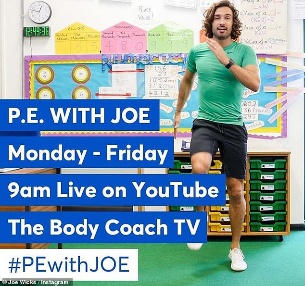 Find Joe on the channel above. There are various kids channels on this channel as well.Option 3: Change4Life also have some videos that are suitable for children.Option 4: You could create a dance routine to one of your favourite songs and perform the dance to your family or participate in another form of exercise with your family.Option 5: New to the school website are 'Dance Videos with Mrs K'. Go to 'School Life' on the school website and you will find the link in there.Tuesday 23.06.20 SpellingsComplete the look cover write check sheet for your spellings.Spellings From Home 22.6.20EnglishFor your Grammar today please complete the following. This website should help: https://www.bbc.co.uk/bitesize/articles/zbngrj6Active Passive VerbsMathsPlay on TT Rockstars for 10 minutes. Login details are in your journals.Complete the Beat That Test attached below:Beat That Test 2WALT recognise write decimals, percentages and fractions. Consolidate your knowledge on FDP from last week:-Colouring activity WALT Colour Percentages, Decimals And Fractions-FDP knowledge mat to help Maths FDP Knowledge MatChallenge: PowerPoint WALT Write Percentages As Fractions And Decimals       Activity WALT Write Percentages As Fractions And DecimalsAnswers WALT Write Percentages As Fractions And DecimalsReadingRead a book for 30 minutes. Please keep a log of the pages and the name of the book you read in your reading journals.There are also some stories you can listen to here: https://www.worldofdavidwalliams.com/elevenses-catch-up/GeographyTask: Look at the OS map symbols. OS map symbols are used on maps so that people can look at small symbols in order to spot what is in a location. Complete the sheet attached but if there are any you cannot find on the OS symbols sheets provided, you may have to do some research of your own.Map Symbols Fill In SheetOs Symbols SheetPESee Monday for a selection of ideas and links.Wednesday 24.06.20SpellingsComplete the look cover write check sheet for your spellings. We usually do a mock test on Weds too so you could ask someone to test you or use the look, cover, write check sheet. Don't forget to record your result.Spellings From Home 22.6.20EnglishComplete the attached comprehension on The Snow Spider. The answers are attached for you to check after.The Snow Spider ComprehensionMathsPlay on TT Rockstars for 10 minutes. Login details are in your journals.Complete the Beat That Test.Beat That Test 3Knowledge mat for area which might help this week: Area Knowledge MatYou have already looked at area so this is a quick recap: Lesson Presentation Comparing AreaComparing Areas Of Squares And Rectangles Activity SheetReadingRead a book for 30 minutes. Please keep a log of the pages and the name of the book you read in your reading journals.There are also some stories you can listen to here: https://www.worldofdavidwalliams.com/elevenses-catch-up/FrenchFrench: French Numbers . Remind yourself of French numbers using the video links below:https://central.espresso.co.uk/espresso/modules/t2_allez/video_numbers/index.htmlLook at the powerpoint about clothing in French Les Vetements: T T 6343 French Clothes Vocabulary Powerpoint Ver 3 (1)Task: Complete the activities attached here: WALT Use Money To Purchase Clothes In FrenchTry your best by combining your knowledge of French numbers and clothing.PESee Monday for a selection of ideas and links.Thursday 25.06.20SpellingsComplete the look cover write check sheet for your spellings.Spellings From Home 22.6.20EnglishLook at the attached creation stories. Different cultures have different ideas about how the world was created.Creation Stories From Different CulturesComplete the questions into your English books to show that you understand the stories.Imagine you are writing one of the creation stories (preferably the Egyptian story of creation) as a book for a young child who is just learning to read. There is a reason you are doing this… it is practise for another exciting task next week. Today, you are going to draft your story in simple words that would be easy to read/understand as a young child. Look at page 5 to see what to do in more detail… Tomorrow you are going to make your book. If you have time today, you could start folding up your paper to create your book. I have attached some instructions under tomorrow's English work.MathsPlay on TT Rockstars for 10 minutes. Login details are in your journals.Complete the Beat That Test attached below:Beat That Test 4PowerPoint Area Of Irregular ShapesDifferentiated Estimating Area Activity Sheets 1Challenge sheet: Horizontal Format Area Of Irregular Shapes Answers Area Of Irregular ShapesReadingRead a book for 30 minutes. Please keep a log of the pages and the name of the book you read in your reading journals.There are also some stories you can listen to here: https://www.worldofdavidwalliams.com/elevenses-catch-up/ScienceOur science topic is Animals Including Humans.This week we are looking at gestation periods. Look at the ppt: #Lesson Presentation Gestation PeriodsActivity 1: predictions Activity Sheet Comparing Gestation PeriodsAnimal Gestation Periods Table information on gestation periodsGestation Periods Information Booklet Use this to make a short leaflet  about gestation.PESee Monday for a selection of ideas and links.Friday 26.06.20SpellingsComplete the look cover write check sheet for your spellings. It is test day too so if someone can test you- brilliant.Spellings From Home 22.6.20EnglishTask: Using your draft from yesterday, try to improve it by finding simpler words in a thesaurus. Once you have proof read your final draft and are happy with it all, you can make your book and put your story inside it. Don’t forget to add pictures and colour so that it is suitable for a young child. 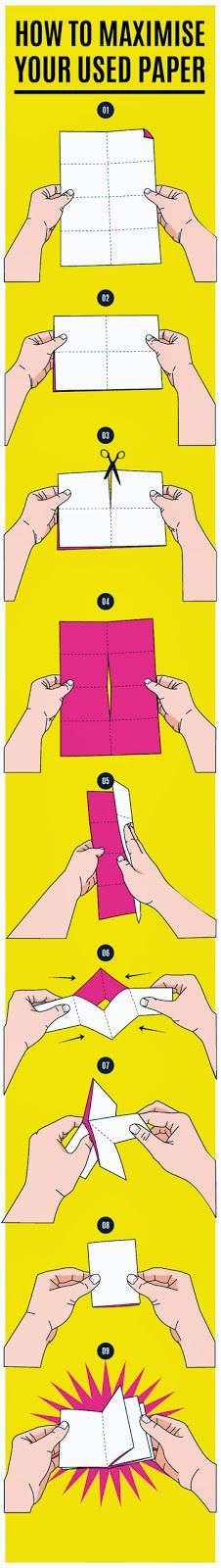 MathsPlay on TT Rockstars for 10 minutes. Login details are in your journals.Complete the Beat That Test attached below:Beat That 5Here are a mixture of questions about area and estimating area for you to round off this week: Mixed Area QuestionsReadingRead a book for 30 minutes. Please keep a log of the pages and the name of the book you read in your reading journals.There are also some stories you can listen to here: https://www.worldofdavidwalliams.com/elevenses-catch-up/REThe HajjAfter learning about The Hajj, you could either make a leaflet to inform others about The Hajj Pilgrimage using the template below or you could simply jot down the key steps to completing The Hajj in your books.Hajj Leaflet TemplateGolden TimePESee Monday for a selection of ideas and links.